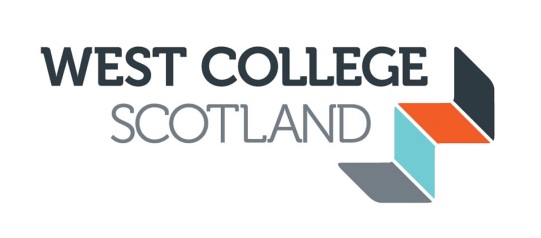 WEST COLLEGE SCOTLANDBOARD OF MANAGEMENTMONDAY 4 DECEMBER 2017 at 3.30 p.m. inRoom 1, Abercorn Centre, Paisley Campus  AGENDAGeneral Business WelcomeApologies Declaration of InterestsMinutes of the meeting held on 9 October 2017	 		Enclosed	KM.1 Actions from the minutes 						Enclosed	KMMatters Arising from the minutes(and not otherwise on the agenda).1 BM395 Regional Outcome Agreement Review of 2016/17	Oral report	SGMain Items for Discussion and/or ApprovalChief Executive’s Report 						Paper 	6	ACEvaluation Report and Enhancement Plan 			Paper 7	SGPaul Travers, Scottish Funding Council, and Peter Connelly, 	Education Scotland, will address the Board on the main findings of the Evaluation Report Chair’s Report								Paper 8	KMStudents Association Report 					Paper 9	MMTo follow Financial Statements .1 Report from Internal Auditors					Paper 10.1	DA.2 Annual Report from Audit Committee 				Paper 10.2	JM.3 Annual Report from External Auditors 				Paper 10.3	DA .4	Financial Statements for the period ending 31 July 2017  	Paper 10.4 	DACommittee Reports Learning, Teaching and Quality Committee			Paper 11     JHeMinutes of meeting of 11 October 2017 .1	Student Satisfaction Survey 2016/17 				Paper 11.1  	SGOrganisational Development and HR Committee			Paper 12	LLMinutes of meeting of 8 November 2017	Estates Committee							Paper 13	NA
Minutes of meeting of 14 November 2017 Finance & General Purposes Committee 				Paper 14     JHaMinutes of meeting of 21 November 2017 				.1	Management Accounts 						Paper 14.1	DAJoint Meeting of Audit and Finance & General Purposes	Paper 15	JMCommittee: Minutes of meeting held on 21 November 2017RiskConsideration of Strategic Risk Register  				Paper 16	DAItems for InformationColleges Scotland: Review of Recent Court Judgements	Paper 17	KMBoard of Management: Committee Membership, Dates 	Paper 18	GMof Meetings and Schedule of Business 2017/18		Report on Delegated Action Taken since last meeting	Following approval by the Nominations Committee, the Chairhas approved the appointment of Jim Hannigan as Chair ofthe Finance and General Purposes Committee 	Any other businessNext meeting: Monday 5 February 2018 at 4.00 p.m. at the Paisley Campus.Gwen McArthur Secretary to the Board  